    LICEO QUADRI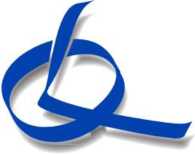 TESTO SPUNTO: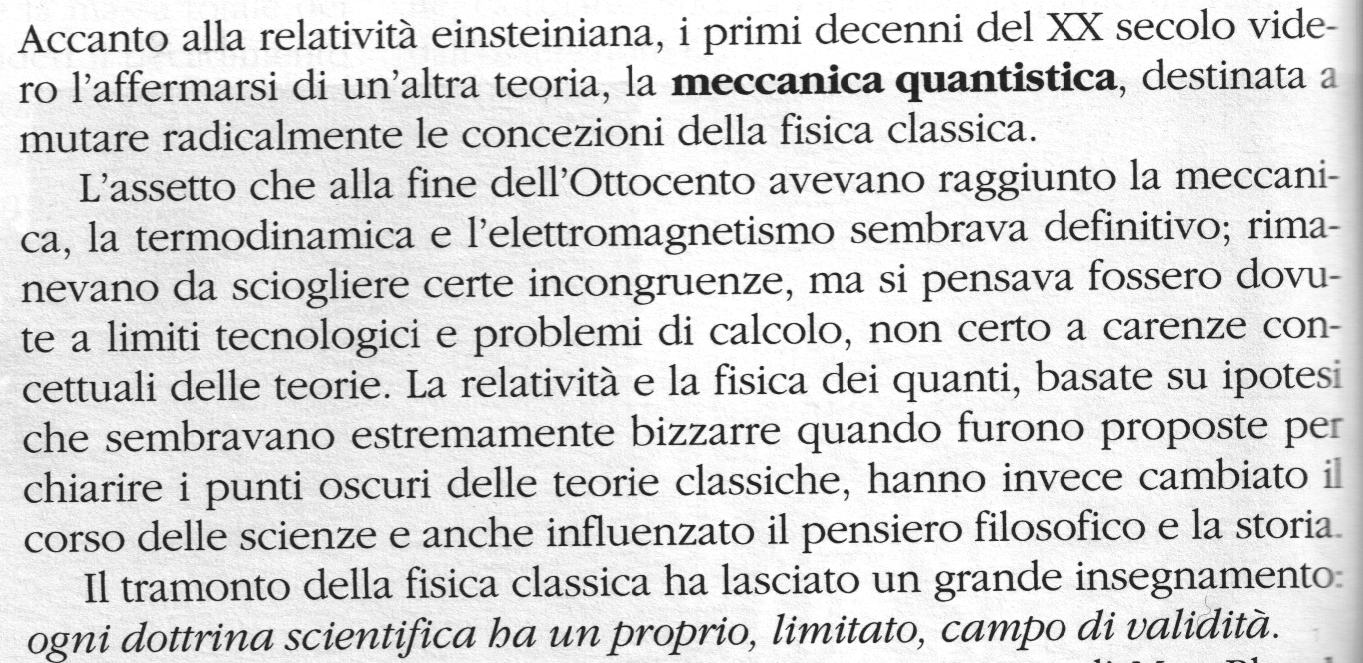 ESAMI DI STATO 2018/19VILI03006 - VI COMMISSIONE - Classe 5ASCriferimento: Lingua e lettere italiane:Lingua e lettere latine:Lingua e letteratura straniera (inglese):Filosofia:Storia:Matematica:Fisica: Scienze naturali:Informatica:Disegno e storia dell’arte:Scienze motorie: